								ALLEGATO 2Dipartimento di Architettura e Progetto  SAPIENZA -  Università di Roma BANDO DI SELEZIONE PER IL CONFERIMENTO DI ASSEGNI PER LO SVOLGIMENTO DI  ATTIVITÀ DI RICERCA DI CATEGORIA B IIBANDO N. AR_5_2016IL DIRETTOREVISTA la Legge 9.5.1989, n. 168;VISTA la Legge 30 dicembre 2010, n. 240 ed in particolare l’art. 22;VISTO lo Statuto dell’Università;VISTO il Regolamento per il conferimento di assegni di ricerca emanato con DR n. 896 del 28.03.2011;VISTO il D.M. n. 102 del 09.03.2011 con il quale l’importo minimo lordo annuo degli assegni di ricerca banditi ai sensi della Legge 240/2010 è determinato in una somma pari ad € 19.367,00 al netto degli oneri a carico dell’amministrazione;VISTO il finanziamento della ricerca  “Progettazione per i tessuti storici. Metodi di analisi e indicatori di intervento” comprensivo di  un assegno di ricerca – Responsabile Prof. Giuseppe StrappaVISTO la delibera del Consiglio del Dipartimento di Architettura e Progetto del 17/05/2016 che ha autorizzato la pubblicazioneDISPONEArt. 1(Progetto di ricerca)E’ indetta una procedura selettiva pubblica, per titoli e colloquio, per l'attribuzione di n. 1 assegno per lo svolgimento di attività di ricerca di categoria B – Tipologia II della durata di 1 anno.Titolo: “Progettazione per i tessuti storici. Metodi di analisi e indicatori di intervento”. per il settore scientifico disciplinare ICAR 14, presso il Dipartimento di Architettura e Progetto dell’Università degli Studi di Roma “La Sapienza”.Art. 2(Durata, rinnovo, ed importo dell’assegno)L’assegno avrà la durata di 1 anno  e potrà essere rinnovato, secondo quanto previsto dall’art. 22, comma 3 della legge 240/2011. La durata complessiva dei rapporti instaurati, ai sensi dell’art. 22 comma 3 della Legge 240/2010, compresi gli eventuali rinnovi, non può comunque essere superiore a quattro anni, ad esclusione del periodo in cui l’assegno è stato fruito in coincidenza con il dottorato di ricerca, nel limite massimo della durata legale del relativo corso.L’importo lordo annuo è stabilito in € 19.367,00  al lordo degli oneri a carico del beneficiario e sarà erogato al beneficiario in rate mensili.Agli assegni si applicano, in materia fiscale, le disposizioni di cui all'art. 4 della legge 13 agosto 1984, n. 476 e successive modificazioni e integrazioni, nonché, in materia previdenziale, quelle di cui all'art. 2, commi 26 e seguenti, della legge 8 agosto 1995, n. 335 e successive modificazioni, in materia di astensione obbligatoria per maternità, le disposizioni di cui al Decreto del Ministro del Lavoro e della previdenza sociale 12 luglio 2007 ed in materia di congedo per malattia, l’art. 1, comma 788, della Legge 27 dicembre 2006, n. 296 e successive modificazioni.Il Dipartimento garantisce parità e pari opportunità tra uomini e donne per l’attribuzione degli assegni in questione e la tutela della riservatezza del trattamento dei dati personali, secondo le disposizioni vigenti.Art. 3(Requisiti generali di ammissione)Possono partecipare alla selezione coloro che siano possessori del titolo di dottore di ricerca nel settore s.d. Icar 14 (PostDoc), o titolo equivalente, anche conseguito all’estero o ricercatori con curriculum più avanzato anche per aver ottenuto posizioni strutturate in Università, Enti di ricerca, istituzioni di ricerca applicata, pubbliche o private, estere o, limitatamente alle posizioni non di ruolo, italiane, ad esclusione del personale di ruolo dei soggetti di cui all’art. 22, comma 1, della L. 240/2010. Si richiede conoscenza dei principali sistemi informatizzati di rappresentazione ed elaborazione cartografica.Conoscenza della lingua inglese.I cittadini stranieri dovranno essere in possesso di un titolo di studio riconosciuto equipollente in base agli accordi internazionali, ovvero con le modalità di cui all’art. 332 del Testo Unico 31.8.1993 n. 1592. Tale equipollenza dovrà risultare da idonea certificazione rilasciata dalle competenti autorità.I requisiti devono essere posseduti alla data di scadenza del termine stabilito per la presentazione delle domande di ammissione alla presente selezione.I requisiti di conoscenza della lingua inglese verranno accertati attraverso il colloquio.Art. 4(Domanda e termine di presentazione)La domanda di partecipazione alla selezione, redatta in carta semplice secondo lo schema allegato (Allegato A), deve essere inviata al seguente indirizzo di posta elettronica: assegniricercadiap@uniroma1.it  entro  30 (trenta) giorni decorrenti dal giorno successivo alla pubblicazione del presente bando, con le modalità e nei termini previsti dal bando di selezione. Nella domanda di partecipazione i candidati debbono indicare un indirizzo di posta elettronica personale al quale inviare ogni comunicazione, ivi comprese le convocazioni per il colloquio orale, senza che vi sia pertanto altro obbligo di avviso. Ogni eventuale variazione deve essere tempestivamente comunicata al Dipartimento di Architettura e ProgettoQualora il termine cada in giorno festivo, la scadenza slitta al primo giorno feriale utile.Il Dipartimento non assume alcuna responsabilità in caso di irreperibilità del destinatario e per dispersione di comunicazioni dipendente da mancata, tardiva o inesatta comunicazione da parte del candidato dell'indirizzo di posta elettronica indicato nella domanda.Nella domanda i concorrenti dovranno dichiarare, sotto la propria responsabilità, pena l'esclusione dalla procedura selettiva:- cognome e nome;- data e luogo di nascita;- residenza;- cittadinanza posseduta;- godimento dei diritti politici; - di non avere mai riportato condanne penali, ovvero le eventuali condanne riportate indicando gli estremi delle relative sentenze e gli eventuali procedimenti penali pendenti;- laurea posseduta con l’indicazione della votazione riportata, nonché la data e l’Università presso la quale è stata conseguita;- dottorato di ricerca in ………. con l’indicazione del giudizio riportato, nonché la data e l’Università presso la quale è stato conseguito;- equipollenza dei titoli, qualora conseguiti all’estero/Dichiarazione di valore dei titoli di studio conseguiti all’estero che non siano già stati dichiarati equipollenti;- di possedere il curriculum scientifico-professionale idoneo allo svolgimento dell'attività di ricerca - di svolgere la seguente attività lavorativa presso……………… (specificare datore di lavoro, se ente pubblico o privato e tipologia di rapporto)……………………………………….;- di non avere un grado di parentela o affinità, fino al quarto grado compreso, con un professore appartenente al Dipartimento che bandisce la selezione, ovvero con il Rettore, il Direttore Generale o un componente del Consiglio di Amministrazione dell’Università;Alla domanda dovranno essere allegate la dichiarazione relativa all’eventuale fruizione del dottorato di ricerca senza borsa e/o attività svolta in qualità di assegnista di ricerca (Allegato B), la fotocopia di un documento di riconoscimento e quanto previsto dall’art. 5.Art.5(Titoli e curriculum professionale)Alla domanda devono essere allegati i sottoelencati titoli in formato pdf:- certificato di laurea con voto e con l'indicazione delle votazioni riportate nei singoli esami di profitto;-  titolo di dottore di ricerca nel settore s.d. Icar 14 o titolo equivalente anche conseguito all’estero;- dichiarazione sostitutiva di certificazione o atto di notorietà dello svolgimento di attività lavorativa presso enti pubblici/privati;- documenti e titoli che si ritengono utili ai fini del concorso (diplomi di specializzazione, attestati di frequenza di corsi di perfezionamento post-laurea, conseguiti in Italia o all'estero, borse di studio o incarichi di ricerca conseguiti sia in Italia che all'estero, etc.);- curriculum della propria attività scientifica e professionale datato e firmato;- elenco delle pubblicazioni scientifiche;Le pubblicazioni scientifiche dovranno essere inviate in formato cartaceo a mezzo raccomandata o corriere entro il termine stabilito dall’art. 4 del presente bando al: Dipartimento di Architettura e Progetto – Via Flaminia 359 – 00196 Roma e riportare insieme all’indicazione del mittente anche il Titolo e il numero dell’assegno di ricerca a cui si riferiscono.La data di spedizione delle pubblicazioni è stabilita e comprovata dal timbro e data dell’Ufficio Postale o Corriere accettante.Le pubblicazioni possono anche essere consegnate a mano, sempre entro il termine stabilito dall’art. 4 del presente bando.E’ facoltà del candidato allegare alla domanda, in luogo dei sopraindicati titoli in originale, una dichiarazione sostitutiva dell’atto di notorietà ai sensi degli artt. 46 e 47 del D.P.R.445/2000.Con riferimento alle pubblicazioni, che si ritengono utili ai  fini della presente procedura selettiva, i candidati dovranno, altresì, allegare apposita dichiarazione sostitutiva dell’atto di notorietà in cui se ne attesti la conformità all’originale (ai sensi dell’art. 47 del D.P.R.445/2000).I titoli redatti in lingua straniera devono essere corredati dalla traduzione in lingua italiana che deve essere certificata conforme al testo dalle competenti autorità. Non è richiesta la traduzione delle pubblicazioni e dei titoli redatti in lingua inglese.I cittadini stranieri residenti in Italia possono utilizzare dichiarazioni sostitutive limitatamente ai casi in cui si tratti di comprovare stati, fatti e qualità personali certificabili o attestabili da parte di soggetti pubblici o privati italiani.I cittadini stranieri non residenti in Italia non possono avvalersi in alcun modo dell’istituto dell’autocertificazione.I candidati dovranno provvedere, a loro spese, entro tre mesi dall'espletamento del concorso, al recupero dei titoli e delle eventuali pubblicazioni inviate. Trascorso tale periodo il Dipartimento non potrà ritenersi responsabile, in alcun modo, per dette pubblicazioni e titoli.Art. 6(Selezione)I criteri di valutazione sono determinati dalla Commissione, saranno espressi in centesimi e comprenderanno, con opportuni pesi, le seguenti voci:• Voto di laurea: 	   punti 5• Pubblicazioni e altri prodotti della ricerca:  	   punti 25	• Diplomi di specializzazione e attestati di frequenza ai corsi di perfezionamento post-laurea:     punti 10• Altri titoli collegati all'attività svolta quali titolari di contratti, borse di studio e incarichi in   Enti di ricerca nazionali o internazionali. Devono essere debitamente attestate la   decorrenza e la durata dell'attività stessa:  	        						punti 20   • Colloquio: 										            punti 40I risultati della valutazione dei titoli, saranno resi noti agli interessati prima dell'effettuazione del colloquio, mediante affissione all'Albo del Dipartimento interessato e sul sito Web dello stesso.Art. 7ColloquioLa prova d'esame consiste in un colloquio che verterà sul progetto di ricerca di cui all’art 1 del presente bando ovvero sui seguenti argomenti:- Tessuto storico romano: lettura delle trasformazione del costruito, processi formativi degli organismi edilizi, dei tessuti storici e loro fasi costruttive.  - Metodi impiegati negli studi di morfologia urbana con particolare riguardo al patrimonio di edilizia storica.- Metodi impiegati per l’intervento contemporaneo nei centri storici.- Nel corso del colloquio verrà accertata la  conoscenza della lingua inglese L'avviso per la presentazione all’eventuale colloquio deve essere portato a conoscenza dei singoli candidati almeno 20 (venti) giorni prima della data in cui essi debbono sostenere la prova, salvo rinuncia scritta di tutti gli interessati. L’avviso è inviato ai concorrenti all’indirizzo di posta elettronica da essi inserito nella domanda di partecipazione. Per sostenere il colloquio i candidati dovranno essere muniti di un documento di riconoscimento valido.Nel corso del colloquio la Commissione esaminatrice verificherà la capacità del candidato di trattare gli argomenti oggetto della prova d'esame.Il colloquio si svolgerà in un'aula aperta al pubblico. Al termine di ogni seduta la Commissione giudicatrice rende pubblici i risultati ottenuti dai singoli candidati.Art. 8(Commissione esaminatrice)La Commissione è nominata dal Direttore del Dipartimento di Architettura e Progetto, su proposta del Consiglio/Giunta di Dipartimento, una volta scaduti i termini.La Commissione è composta da tre membri: un professore ordinario con funzioni di Presidente e due membri scelti tra i professori e ricercatori (anche a tempo determinato) della Sapienza e i ricercatori degli Enti di Ricerca in convenzione; uno di essi ha anche funzioni di Segretario verbalizzante. Il giudizio della Commissione è insindacabile nel merito.Art. 9(Formazione della graduatoria di merito)La Commissione, nella prima riunione, stabilisce i criteri e le modalità di valutazione dei titoli e del colloquio, formalizzandoli nei relativi verbali, al fine di assegnare i relativi punteggi.La Commissione forma la graduatoria di merito in ordine decrescente, sommando il punteggio dei titoli, delle pubblicazioni e quello del colloquio. Il Direttore del Dipartimento approva con propria disposizione gli esiti della selezione cui verrà data pubblicità presso il Dipartimento e sul sito web dell’Università, dandone avviso ai concorrenti e dando luogo alla presa di servizio che dovrà avvenire nel termine di 31 giorni decorrente dalla comunicazione tramite posta elettronica, iniziando dal primo in graduatoria e quindi procedendo nell’ordine di graduatoria ove vi sia rinuncia scritta.Decadono dal diritto all'assegno di ricerca coloro che, entro il termine fissato dal bando, non dichiarino di accettarlo o non si presentino entro i termini stabiliti.Possono essere giustificati soltanto i differimenti dalla data di inizio del godimento dell’assegno dovuti a motivi di salute debitamente certificati, astensione obbligatoria per maternità e casi di forza maggiore debitamente comprovati.Art. 10(Conferimento degli assegni di ricerca)L’assegno è conferito mediante contratto di diritto privato. Tale contratto non configura in alcun modo un rapporto di lavoro subordinato e non dà luogo a diritti in ordine all'accesso ai ruoli del personale dell'Università.Il vincitore dovrà produrre entro 10 giorni dal conferimento dell'assegno, pena la decadenza del diritto allo stesso, una dichiarazione in carta libera, ai sensi dell’art. 46 del DPR 28.12.2000, n. 445, dalla quale risulti:a) data e luogo di nascita;b) cittadinanza;c) godimento dei diritti politici;d) inesistenza di condanne penali e di procedimenti penali in corso;La dichiarazione relativa ai punti b) e c) deve riportare l'indicazione del possesso del requisito anche alla data di scadenza del termine utile per la presentazione delle domande.Il vincitore sarà tenuto a rilasciare una dichiarazione sostitutiva di notorietà circa l’autenticità dei titoli presentati. In mancanza del rilascio di detta dichiarazione sarà tenuto a presentare  i titoli valutati  in originale, o in subordine, a regolarizzarli in bollo.E' fatta salva per l'Amministrazione la facoltà di verificare la veridicità e l'autenticità delle attestazioni prodotte. In caso di falsa dichiarazione sono applicabili le disposizioni previste dagli artt. 75 e 76 del DPR 28.12.2000, n. 445.Il vincitore dovrà, inoltre, rispettare gli adempimenti previsti dal Regolamento di Ateneo per il conferimento degli assegni di ricerca. Del predetto Regolamento sarà fornita copia al vincitore.In ottemperanza a quanto disposto dall’art. 15 del D.lgs. n° 33 del 14 marzo 2013 il Dipartimento è tenuto a pubblicare sul proprio sito, il curriculum vitae del vincitore. A tal fine il vincitore dovrà fornire all’amministrazione un curriculum vitae sintetico in formato PDF/A (non PDF formato immagine), privo di dati sensibili, destinato alla pubblicazione sul sito internet del Dipartimento e sottoscrivere una dichiarazione nella quale lo stesso attesti che nel documento fornito non sono presenti dati non conformi alla disciplina sulla tutela della privacy di cui al D.lgs. 196/2003.La mancata presentazione del curriculum vitae sintetico e della dichiarazione sopra citata costituisce condizione ostativa alla stipula del contratto ed all’affidamento del relativo incarico.Art. 11(Diritti e doveri)Gli assegnisti debbono svolgere la loro attività di ricerca nell’ambito dei programmi di ricerca approvati dal Dipartimento al quale afferiscono; i compiti attribuiti agli assegnisti devono avere riguardo alle attività di ricerca e non esserne meramente di supporto tecnico. Gli assegnisti possono collaborare alle attività di ricerca condotte dagli studenti per la preparazione della tesi di laurea; essi possono partecipare ai seminari e alle esercitazioni per gli studenti e far parte delle commissioni degli esami di profitto in qualità di cultori della materia.Gli assegnisti hanno diritto di avvalersi, ai fini dello svolgimento delle loro attività di ricerca, delle attrezzature del Dipartimento presso il quale svolgono il loro servizio ed usufruire dei servizi a disposizione dei ricercatori secondo le regole vigenti e le disposizioni approvate dal Dipartimento.Qualora, ove espressamente autorizzato dal Responsabile scientifico, l'assegnista debba recarsi in missione nell'ambito della ricerca cui è addetto, gli saranno rimborsate le spese con criteri e modalità secondo la normativa vigente.Gli assegnisti sono tenuti a presentare annualmente alla direzione del Dipartimento nella quale svolgono la propria attività una relazione scritta sull'attività di ricerca svolta, corredata dalla valutazione del Responsabile scientifico.L'attività di ricerca può essere in parte svolta presso una Università o Ente di Ricerca all'estero, ottenendone specifica attestazione, purché ciò sia coerente con i programmi e gli obiettivi delle ricerche affidate agli assegnisti; il periodo di permanenza all'estero deve essere preventivamente ed espressamente autorizzato  dal Dipartimento di afferenza su motivata proposta del Responsabile scientifico.Art. 12(Divieto di cumulo, incompatibilità, sospensione)Gli assegni non possono essere cumulati con borse di studio a qualsiasi titolo conferite, ad eccezione di quelle concesse da istituzioni nazionali o straniere utili a integrare, nell’ambito di soggiorni all'estero, l'attività di ricerca dei titolari della borsa.I titolari degli assegni di ricerca non possono partecipare quali iscritti a Corsi di Laurea, Laurea specialistica o magistrale, dottorato di ricerca con borsa o specializzazione medica, in Italia o all’estero, Master universitari.Il dipendente in servizio presso Pubbliche Amministrazioni, anche se part time, titolare dell’assegno di ricerca deve essere collocato in aspettativa senza assegni.L'assegno è individuale; i titolari di assegni possono svolgere attività di lavoro autonomo, previa comunicazione scritta al Dipartimento di appartenenza ed a condizione che tale attività sia dichiarata dal Dipartimento stesso compatibile con l'esercizio dell'attività di ricerca, non comporti conflitti di interesse con la specifica attività di ricerca svolta dal titolare di assegno, non rechi pregiudizio all'Università, in relazione alle attività svolte; il Responsabile scientifico e il titolare dell'assegno debbono dichiarare di non essere legati da rapporti professionali in atto o preesistenti. Dovendo comunque garantire il regolare svolgimento delle attività di ricerca loro assegnate, previa autorizzazione del Dipartimento, sentito il Responsabile scientifico, i titolari di assegno possono partecipare all'esecuzione di ricerche e consulenze per conto terzi commissionate all'Università, e possono pertanto partecipare alla ripartizione dei relativi proventi, secondo le modalità stabilite dalle norme regolamentari in materia; possono, inoltre, partecipare alle attività svolte nell’ambito dei programmi comunitari e internazionali e possono pertanto essere destinatari dell’attribuzione di compensi incentivanti, secondo le modalità stabilite dalle norme regolamentari in materia.I titolari degli assegni che intendono svolgere ovvero continuare a svolgere un’attività lavorativa comportante prestazioni rese a titolo gratuito presso associazioni di volontariato o cooperative o istituzioni culturali senza fine di lucro o istituzioni a carattere socio-assistenziale senza scopo di lucro, possono espletarla, fermo restando l'integrale assolvimento dei propri compiti di ricerca.L’attività di ricerca dell’assegnista è sospesa nei casi di astensione obbligatoria per maternità, congedo parentale e congedo per malattia e prorogata secondo le norme vigenti. Non costituisce sospensione un periodo complessivo di assenza giustificata non superiore a trenta giorni in un anno.Art. 13(Decadenza e risoluzione del rapporto)Nei confronti del titolare di assegno, che dopo aver iniziato l'attività di ricerca in programma non la prosegua regolarmente ed ininterrottamente per l’intero periodo, senza giustificato motivo, o che si renda responsabile di gravi e ripetute mancanze o inadempienze, è avviata la procedura per dichiarare la risoluzione del contratto, su proposta motivata del Responsabile scientifico, approvata dal Consiglio del Dipartimento di riferimento.Le cause di risoluzione del rapporto sono le seguenti:• ingiustificato mancato inizio dell’attività o ritardo nell’effettivo inizio dell'attività;• ingiustificata sospensione dell'attività per un periodo che rechi pregiudizio al programma di ricerca;• violazione del regime delle incompatibilità stabilito dall'art. 6 del Regolamento, reiterato dopo un primo avviso;• giudizio negativo espresso dal Consiglio del Dipartimento di afferenza oppure dall’organo ristretto di amministrazione e gestione dello stesso Dipartimento.Art. 14(Pubblicità della procedura selettiva e Norme finali)Il bando relativo alla presente procedura selettiva verrà pubblicato mediante affissione all'Albo di questo  Dipartimento e pubblicazione sul sito web di questo Dipartimento, sul sito dell’Università, del MIUR e dell’Unione Europea.Per quanto non previsto nel presente bando, si fa riferimento alle vigenti disposizioni legislative e regolamentari in materia.Roma, 9 giugno 2016Scade 11 luglio 2016IL DIRETTORE DEL DIPARTIMENTO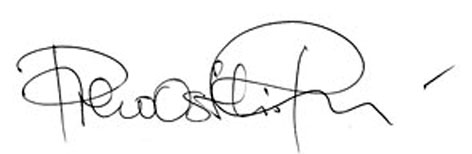 ALLEGATO ASCHEMA ESEMPLIFICATIVO DELLA DOMANDA DA REDIGERSI SU CARTA LIBERAAL DIRETTORE DEL DIPARTIMENTO DIARCHITETTURA E PROGETTOIl/La sottoscritto/a ......................................................................................................................Nato/a a..............................prov. di...................... il.........................e residente a .................................(Prov............) in Via...........................................................(Cap..................)chiede di essere ammesso/a a partecipare alla procedura selettiva pubblica, per titoli e  colloquio per il conferimento di un assegno di ricerca avente il seguente progetto di ricerca …….Settore Scientifico disciplinare ..........presso il Dipartimento di…………….di cui al bando n……pubblicizzato il ……A tal fine, ai sensi degli artt. 46 e 47 del DPR 28.12.2000 n. 445 e consapevole delle sanzioni penali, nel caso di dichiarazioni non veritiere e falsità negli atti, richiamate dall’art. 76 D.P.R. 445 del 28.12.2000, dichiara sotto la propria responsabilità:1) di aver conseguito il diploma di Laurea in .................................................................................2) - di essere in possesso del titolo di dottore di ricerca (PostDoc) in ...................................oppure di essere in possesso del seguente titolo equivalente conseguito all’estero, o di possedere la qualifica di ricercatore con curriculum più avanzato anche per aver ottenuto le seguenti posizioni strutturate in Università, Enti di ricerca, istituzioni di ricerca applicata, pubbliche o private, estere o, limitatamente alle posizioni non di ruolo, italiane………………………………………………………………………………………;3) di essere cittadino .......................;4) di non aver mai riportato condanne penali e di non avere procedimenti penali in corso OPPURE di aver riportato la seguente condanna ...........emessa dal .................in data..........oppure avere in corso i seguenti procedimenti penali pendenti.........e di godere dei diritti politici;5) di non essere titolare di altre borse di studio a qualsiasi titolo conferite o di impegnarsi a rinunciarvi in caso di superamento della presente procedura selettiva; di non essere iscritto a Corsi di Laurea, Laurea specialistica o magistrale, dottorato di ricerca con borsa o specializzazione medica, in Italia o all’estero, Master universitari;6) di non essere dipendente di ruolo dei soggetti di cui all’art. 22, comma 1, della L. 240/2010.7) di svolgere la seguente attività lavorativa presso…….. (specificare datore di lavoro, se ente pubblico o privato e tipologia di rapporto)…………………………………….;8) di non avere un grado di parentela o affinità, fino al quarto grado compreso, con un professore appartenente al Dipartimento che bandisce la selezione, ovvero con il Rettore, il Direttore Generale o un componente del Consiglio di Amministrazione dell’Università degli Studi di Roma “La Sapienza”;9) di voler ricevere le comunicazioni relative alla presente procedura selettiva al seguente indirizzo di posta elettronica:………………………………...I candidati portatori di handicap, ai sensi della Legge 5 Febbraio 1992, n. 104 e successive modifiche, dovranno fare esplicita richiesta, in relazione al proprio handicap, riguardo l’ausilio necessario per poter sostenere il colloquio.Il sottoscritto allega alla presente domanda, in formato pdf:1) fotocopia di un documento di riconoscimento; 2) dichiarazione relativa all’eventuale fruizione del dottorato di ricerca senza borsa e/o attività svolta in qualità di assegnista di ricerca (Allegato B); 3) dichiarazione sostitutiva di certificazione o atto di notorietà del diploma di laurea con data di conseguimento, voto e indicazione delle votazioni riportate nei singoli esami di profitto;4) dichiarazione sostitutiva di certificazione o atto di notorietà del titolo di dottore di ricerca o titolo equivalente anche conseguito all’estero 5) dichiarazione sostitutiva di certificazione o atto di notorietà dello svolgimento di attività lavorativa presso enti pubblici/privati;6) documenti e titoli che si ritengono utili ai fini del concorso (diplomi di specializzazione, attestati di frequenza di corsi di perfezionamento post-laurea, conseguiti in Italia o all'estero, borse di studio o incarichi di ricerca conseguiti sia in Italia che all'estero, etc.);7) curriculum della propria attività scientifica e professionale datato e firmato;8) elenco delle eventuali pubblicazioni scientifiche;Il sottoscritto esprime il proprio consenso affinché i dati personali forniti possano essere trattati nelrispetto del Decreto legislativo 30.6.2003, n. 196, per gli adempimenti connessi alla presenteprocedura.Data .............. Firma............................................(non soggetta ad autentica ai sensi dell'art. 39 del D.P.R. 28.12.2000, n. 445).ALLEGATO BDICHIARAZIONE SOSTITUTIVA DI CERTIFICAZIONE(ART. 46 D.P.R. 28/12/2000 n. 445)Io sottoscritto/a ………………………………………………………...………………………………………………….nato il …………………………….…….. a………………………..……….…………………… (prov. …………..….) codice fiscale ………………………………………………..,  consapevole delle sanzioni penali nel caso di  dichiarazioni non veritiere e falsità negli atti, richiamate dall’art. 76 D.P.R. 445 del 28/12/2000 ed ai sensi dell’art. 22 della Legge 240/2010DICHIARO□ di usufruire del dottorato di ricerca senza borsa di studio dal ……………..…...... al ….……………..………..(totale mesi/anni ……………..…………) presso………………....…………………………………………………….□ di essere stato titolare di assegno di ricerca, ai sensi dell’art. 22 della Legge 240/2010:dal ………….……………….... al …………..…………………….. (totale mesi/anni ……………...……..…………)presso …………...…………………………………………………………………………………………………………dal ………….……………….... al …………..…………………….. (totale mesi/anni ……………...……..…………)presso …………...………………………………………………………………………………………………………… dal ………….……………….... al …………..…………………….. (totale mesi/anni ……………...……..…………)presso …………...…………………………………………………………………………………………………………□ di non essere mai stato titolare di assegno di ricerca, ai sensi dell’art. 22 della Legge 240/2010.□ di essere stato titolare di contratto di ricercatore a tempo determinato, ai sensi dell’art. 24 della  Legge 240/2010:dal …………………………….... al ………..…..…………………….. (totale anni ………………...……..…………)presso …………...…………………………………………………………………………………………………………dal …………………………….... al ………..…..…………………….. (totale anni ………………...……..…………)presso …………...…………………………………………………………………………………………………………□ di non essere mai stato titolare di contratto di ricercatore a tempo determinato, ai sensi dell’art. 24 della  Legge 240/2010:Indicare eventuali periodi trascorsi in aspettativa per maternità o per motivi di salute secondo la normativa vigente…………………………………………………………………………………………………………………………………………………………………………………………………………………………………………….Dichiaro, altresì, di essere informato, ai sensi e per gli effetti di cui al D.Lgs. n. 196/2003, che i dati personaliraccolti saranno trattati, anche con strumenti informatici, esclusivamente nell’ambito del procedimento per ilquale la presente dichiarazione viene resa.Luogo e data (FIRMA) …………………………………..